Contenido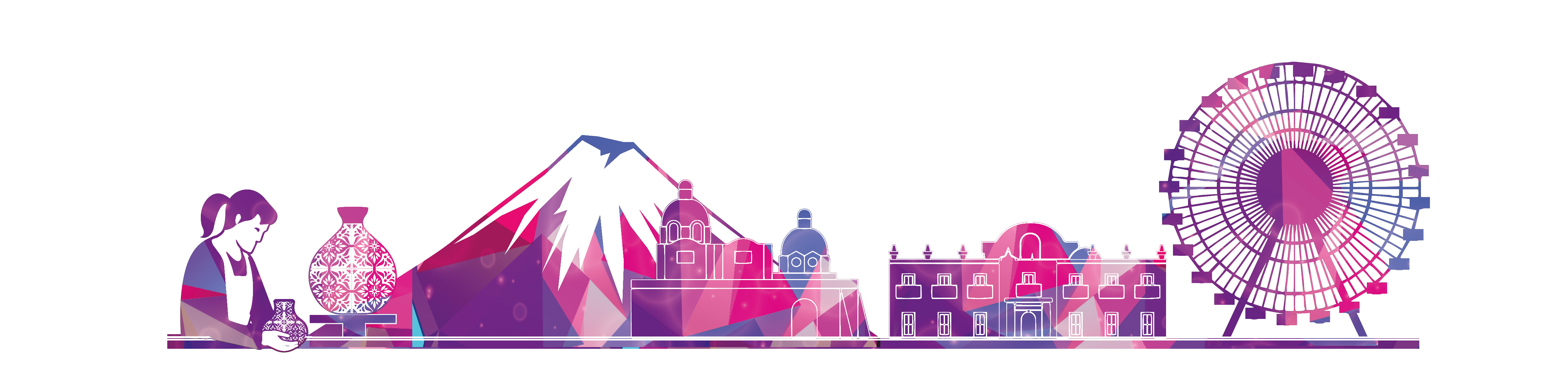 SiglasPresentaciónA efecto de continuar con el seguimiento a los trabajos de planeación, preparación, organización e instrumentación del VMRE, el 12 de septiembre de 2018, el Consejo General del INE aprobó, mediante Acuerdo INE/CG1305/2018, la creación de la CVME, a fin de supervisar el desarrollo de los trabajos, actividades y proyectos asociados al ejercicio del citado derecho.El Acuerdo referido establece como funciones de la CVME:Aprobar el programa de trabajo, en el que se establecerá el calendario de sesiones de la Comisión;Informar al Consejo General respecto del seguimiento de las actividades relacionadas con el VMRE;Coordinar las acciones de vinculación con la comunidad residente en el extranjero y el análisis de las modalidades de su voto;Presentar los informes que le sean requeridos en la materia, así como atender y dar seguimiento a los requerimientos que le sean encomendados por el Consejo General, yLas demás que le confiera el Consejo General y la normatividad aplicable.El 14 de noviembre de 2018, el Consejo General del INE aprobó el Programa de Trabajo de la CVME, mismo que fue modificado en sesión de dicho órgano superior de dirección el 6 de febrero de 2019, a fin de especificar en el objetivo general, en el objetivo específico 3.2.1, y en el eje temático 4.1, que la actividad relativa a la supervisión y seguimiento a los trabajos de planeación y organización de los procesos electorales con voto extraterritorial será tanto a nivel federal como local.Así, el numeral 4.1.2. del Programa de Trabajo establece que para el avance y seguimiento de las actividades del VMRE en procesos electorales locales, se entregarán informes trimestrales de avance y seguimiento. Tratándose del VMRE a nivel local, el pasado 30 de enero de 2019, el H. Congreso del Estado de Puebla, emitió la convocatoria para la elección extraordinaria de la Gubernatura del Estado, determinando el 2 de junio de 2019 como día de la Jornada Electoral.En este contexto, en sesión extraordinaria del pasado 6 de febrero, el Consejo General del INE aprobó, mediante Resolución INE/CG40/2019, ejercer la facultad de Asunción Total para llevar a cabo el Proceso Electoral Local Extraordinario 2019 en el estado de Puebla.En consecuencia, al INE le corresponde la organización del voto extraterritorial de las poblanas y los poblanos residentes en el extranjero para la elección de la Gubernatura de la entidad, derecho previsto en los artículos 329 de la LGIPE y 324 Bis del Código de Instituciones y Procesos Electorales del Estado de Puebla, y de cuyas actividades que se desarrollen deberá informarse a la CVME y a la máxima autoridad del INE.Por lo anterior, en el presente informe se reporta el avance y cumplimiento de los objetivos plasmados en el Programa de Trabajo de la CVME y los Acuerdos aprobados en la materia por el Consejo General del INE, atinentes al VMRE en el Proceso Electoral Local Extraordinario 2019 en el Estado de Puebla, durante el periodo comprendido entre el 1º de marzo al 12 de abril de 2019, a partir del trabajo desarrollado por la DERFE, la DECEyEC, la DEOE, la UNICOM y la CNCS. Avances GeneradosPlaneación, coordinación y seguimientoA partir de la aprobación de los Acuerdos y los documentos normativos para la organización del voto por la vía postal de las poblanas y los poblanos residentes en el extranjero, la DERFE realizó actividades de planeación, coordinación y seguimiento.Secretaría Técnica de la CVMEConforme al Acuerdo INE/CG1305/2018, la DERFE, por conducto de su Director Ejecutivo, ejerce la Secretaría Técnica de la CVME. En atención al Reglamento Interior del INE y del Reglamento de Comisiones del Consejo General de este Instituto, coordina las actividades necesarias para el ejercicio de las atribuciones y el cumplimiento de las obligaciones de dicha Comisión Temporal.Durante el periodo que se reporta, la Secretaría Técnica de la CVME llevó a cabo actividades de planeación, coordinación y seguimiento para el VMRE en el marco del PELE 2019, las cuales se describen a continuación:Preparación de Acuerdos y documentos normativosLa Secretaría Técnica de la CVME llevó a cabo las actividades para celebrar, el 1º de abril de 2019, su Primera Sesión Ordinaria en este año, en el que se presentaron los siguientes temas y asuntos, relativos a la organización del VMRE en el PELE 2019:Informe de avances y seguimiento del voto de la ciudadanía poblana residente en el extranjero, que reportó el periodo de diciembre de 2018 a febrero de 2019.Procedimiento para la integración y envío del PEP y recepción del Sobre-Postal-Voto, que presentó la DERFE para conocimiento de la CVME.Procedimiento para la recepción, registro, clasificación y resguardo del Sobre-Voto, el cual sería posteriormente aprobado por la JGE en el Acuerdo INE/JGE63/2019.Proyecto de Acuerdo de la JGE por el que se ordena la impresión de las boletas electorales y demás documentación y materiales que se utilizarán en la conformación y envío de los PEP para el ejercicio del VMRE para la elección de Gubernatura, el cual sería posteriormente aprobado por el órgano ejecutivo central del INE mediante Acuerdo INE/JGE64/2019.Proyecto de Acuerdo del Consejo General por el que se determina el número adicional de boletas para la elección de Gubernatura del estado de Puebla que se imprimirán, para que las ciudadanas y los ciudadanos residentes en el extranjero emitan su voto, así como los aspectos relativos a su resguardo y destrucción, el cual finalmente fue aprobado por el órgano superior de dirección del INE mediante Acuerdo INE/CG168/2019.Actividades de coordinación y seguimientoEn el marco de los trabajos que se llevan a cabo con motivo del PELE 2019, los días 4, 5, 12 al 15, 22, 25 y 29 de marzo, se llevaron a cabo reuniones internas de coordinación y seguimiento con funcionarios de la DERFE, la DEOE y la UNICOM, así como con las oficinas de las Consejeras y los Consejeros Electorales que integran la CVME, en los que se desahogaron los siguientes temas:Revisión de los avances en la conformación y cierre de la LNERE.Revisión de procedimientos relativos a la integración y envío de PEP, así como recepción y procesamiento de Sobres-Postales-Voto y Sobres-Voto.Revisión del sistema de procesamiento de los Sobres-Postales-Voto y Sobres-Voto que será utilizados para la integración y envío del PEP, y recepción de los Sobres-Postales-Voto.Revisión de los espacios y recursos materiales para la integración de PEP, y recepción de los Sobres-Postales-Voto y Sobres-Voto, así como aspectos de seguridad en dichos espacios.Revisión de aspectos para la definición y logística del Local Único en el que se llevará a cabo el escrutinio y cómputo del VMRE. En cuanto a las actividades de supervisión de los partidos políticos, se realizaron las siguientes actividades: En cumplimiento a los compromisos sostenidos en la segunda sesión extraordinaria de la CVME, celebrada el 26 de febrero de 2019, el 5 de marzo se llevó a cabo una reunión de trabajo con las representaciones de los partidos políticos en la que se revisaron las etapas y actividades en las que se estaría contando con su acompañamiento. Igualmente, durante esta sesión las representaciones partidistas propusieron la creación de un Grupo de Trabajo de la CNV, que dé puntual seguimiento a las actividades relacionadas con el PELE 2019.Ese mismo día, dichas representaciones realizaron una visita al Centro de Atención Telefónica INETEL, para conocer acerca del operativo de llamadas a la ciudadanía poblana que quedó inscrita en la LNERE para el Proceso Electoral 2017-2018. En atención a la petición de las representaciones partidistas a que se hizo referencia en el numeral anterior, el 8 de marzo de 2019, mediante Acuerdo INE/CNV08/MAR/2019, la CNV aprobó la creación del Grupo de Trabajo Temporal denominado “Conformación de la Lista Nominal de Electores Residentes en el Extranjero”, con el objeto de dar seguimiento a las actividades relacionadas con el PELE 2019. Conformación de la Lista Nominal de Electores Residentes en el ExtranjeroEn cumplimiento de los numerales 9 y 10 de los Lineamientos para la conformación de la LNERE, las ciudadanas y los ciudadanos mexicanos residentes en el extranjero que estuvieron incluidos en la LNERE correspondiente al Proceso Electoral Local Ordinario 2017-2018 en el estado de Puebla, fueron contactados por la DERFE, a través del Centro de Atención Ciudadana INETEL, para solicitar su inscripción en ese listado nominal y emitir su voto desde el extranjero. Además del contacto vía telefónica, la ciudadanía envió a la DERFE su solicitud por correo electrónico a la cuenta votoextranjero@ine.mx, o a través del sistema de registro en internet.En el periodo que se reporta culminó el periodo de recepción de solicitudes de inscripción a la LNERE, en cumplimiento de lo establecido en los Lineamientos antes mencionados. Asimismo, la DERFE realizó las actividades registrales para verificar y determinar la procedencia de cada uno de los registros enviados por las y los ciudadanos, a efecto de que se conformara la LNERE que incluye a la ciudadanía que podrá emitir su voto desde el extranjero y que, a la vez, es el instrumento electoral que será utilizado el día de la Jornada Electoral para el escrutinio y cómputo de la votación que se reciba del extranjero.Actividades registralesLa recepción de solicitudes de inscripción a la LNERE inició el 15 de febrero y concluyó el 15 de marzo de 2019, en cumplimiento de lo establecido en los numerales 9 y 10 de los Lineamientos para la conformación de la LNERE.De acuerdo con el numeral 39 de los mismos Lineamientos, fue posible subsanar las inconsistencias en las solicitudes de inscripción a la LNERE hasta el 19 de marzo.Posteriormente, y de acuerdo con lo ordenado por el numeral 44 de esos Lineamientos, la DERFE determinó la procedencia o improcedencia de las solicitudes de inscripción a la LNERE hasta el 22 de marzo.Como resultado de la instrumentación de estas actividades, la LNERE para Revisión quedó conformada por 4,269 registros de ciudadanas y ciudadanos que solicitaron votar desde el extranjero, de un total de 4,329 solicitudes de inscripción que fueron presentadas entre el 15 de febrero y el 15 de marzo de 2019.En cumplimiento de lo establecido en el numeral 36 de los Lineamientos para la conformación de la LNERE, el 15 de abril de 2019 la DERFE llevó a cabo la verificación final de la situación registral de los 4,269 registros que, al 22 de marzo de 2019, fueron determinados como procedentes para ser incorporados a la LNERE para Revisión.Esta actividad consistió en verificar, a través de las bases de datos históricas de los movimientos al Padrón Electoral, si los registros que conformaban la LNERE mantenían la misma situación registral, o si ésta había tenido algún cambio derivado de un trámite posterior de actualización o de un movimiento de baja.Como resultado de esa verificación, se identificaron dos registros que presentaron un movimiento posterior al 22 de marzo de 2019:Para ambos casos, la DERFE determinó que los registros deben permanecer en la LNERE Definitiva, en razón de que la ciudadana y el ciudadano en cuestión cumplieron los requisitos establecidos en la LGIPE y en la normatividad de la materia para ser incorporados a dicho listado nominal.Adicionalmente, para el primer caso se determinó que el PEP deberá enviarse al domicilio manifestado en el trámite posterior de credencialización en el extranjero.Finalmente, el 22 de abril de 2019, la DERFE presentó a la CRFE el informe sobre la verificación final de la situación registral de las y los ciudadanos cuyos registros conforman la LNERE para el PELE 2019, en cumplimiento del numeral 36 de los Lineamientos para la conformación de la LNERE.Atención a las observaciones formuladas por los partidos políticos a la LNERE para RevisiónLa LNERE para Revisión fue puesta a disposición de las representaciones de los partidos políticos acreditadas ante la CNV el pasado 27 de marzo, a través del Centro de Consulta del Padrón Electoral, o bien, fue entregada en la misma fecha en medio digital a las representaciones partidistas que así lo solicitaron.Conforme al artículo 338 de la LGIPE y el Procedimiento para el tratamiento de las observaciones formuladas por los partidos políticos a la Lista Nominal de Electores para Revisión, aprobado por la CNV en el Acuerdo 1-EXT/14: 29/11/2017, las representaciones partidistas acreditadas ante ese órgano de vigilancia recibieron la LNERE para Revisión, en medio digital, para formular las observaciones sobre casos concretos e individualizados que consideren pertinentes, hasta el 10 de abril de 2019.A partir de la información recibida por parte de las representaciones partidistas, la DERFE concentró las observaciones en una base de datos para estar en condiciones de analizar de manera ágil su situación registral con respecto a la base de datos del Padrón Electoral. Asimismo, la integración en una base de datos permitió un mejor control de la información y facilitó su distribución a las diferentes áreas de la DERFE que participaron en el análisis, y en su caso, determinación de procedencia.La LNERE para Revisión registró un total de 549 observaciones formuladas por las representaciones partidistas acreditadas ante la CNV, las cuales corresponden a presuntos registros de ciudadanos que aparecen duplicados en dicho listado.El 16 de abril de 2019, la DERFE entregó al Consejo General y a la CNV el informe respecto del análisis realizado a las observaciones formuladas por los partidos políticos a la LNERE para Revisión, en el que se concluyó lo siguiente:Una vez efectuado el proceso de análisis y verificación correspondiente, se determinó que ninguna de las observaciones presentadas fue procedente, toda vez que de las 549 duplas —formadas para analizar los presuntos duplicados— se identificaron 543 que ya habían sido dictaminadas previamente como ciudadanos diferentes y, para las 6 duplas restantes, se efectuó el análisis en gabinete con apoyo de la comparación biométrica por huella dactilar e imagen facial, lo que permitió determinar que también se trataban de ciudadanos diferentes.A partir de los elementos de análisis, los procedimientos y las valoraciones expuestos, adminiculados y concatenados de manera fundada y motivada, se determinó que la LNERE cumplió las características de veracidad, actualización, calidad, precisión y consistencia, con lo que se garantiza un ejercicio pleno de los derechos de la ciudadana y del ciudadano al emitir el sufragio en las elecciones que se desarrollarán el próximo 2 de junio del presente año.Declaración de validez y definitividad de la LNEREEl 26 de abril de 2019, en sesión extraordinaria, el Consejo General del INE aprobó el Acuerdo INE/CG233/2019, por el que declaró que el Padrón Electoral y la Lista Nominal de Electores que serán utilizados con motivo de las Jornadas Electorales a celebrarse el 2 de junio de 2019, entre los que se encuentra la LNERE para el PELE 2019, son válidos y definitivos.Derivado de los trabajos de actualización de la sección del Padrón Electoral de las y los ciudadanos residentes en el extranjero, y con motivo de la presentación de su manifestación de votar, la LNERE que será utilizada con motivo del PELE 2019, se conformó por un total de 4,269 registros de ciudadanas y ciudadanos que podrán emitir su voto en la Jornada Electoral del 2 de junio de 2019, a fin de elegir el cargo de Gubernatura de la entidad. En tal virtud, en la siguiente tabla se muestra el estadístico del Padrón Electoral y la LNERE del estado de Puebla, distribuido por sexo y rangos de edad:Por país de residencia en el extranjero de las poblanas y poblanos que podrán emitir su voto en los comicios del 2 de junio de 2019, la LNERE quedó conformada de la siguiente manera:De los 4,269 registros de la LNERE, 4,160 corresponden a ciudadanas y ciudadanos poblanos que ya habían sido registrados en la LNERE para el Proceso Electoral 2017-2018, y que fueron incorporados en términos del procedimiento establecido en el numeral 9 de los Lineamientos para la conformación de la LNERE, mientras que los 109 registros restantes fueron de nueva creación, e incorporados en atención a lo previsto en el numeral 10 de los Lineamientos en mención.Integración y envío de los PEPCon fundamento en los numerales 18 a 22 de los Lineamientos para la organización del voto postal de las ciudadanas y los ciudadanos mexicanos residentes en el extranjero para el PELE 2019, así como en el Procedimiento para la integración y envío del PEP, y recepción del Sobre-Postal-Voto, el INE realizó los actos necesarios para integrar y enviar los PEP a las ciudadanas y a los ciudadanos residentes en el extranjero que quedaron debidamente inscritos en la LNERE para el PELE 2019, como se describe a continuación.Integración de los PEPDurante la tercera semana del mes de abril, las áreas involucradas hicieron llegar los documentos y materiales electorales que conforman el PEP, entre ellos: las Boletas Electorales de la elección de Gubernatura de Puebla; los Sobres-Voto que resguardarán las Boletas Electorales; los Instructivos para votar desde el extranjero; la calcomanía alusiva al PELE 2019, así como el sobre de regreso con la guía pre-pagada, para el retorno del Sobre-Voto.Del 26 al 29 de abril de 2019, con la presencia de las representaciones de diversos partidos políticos y las áreas involucradas del INE, con apoyo de la Oficialía Electoral, dio inicio la etapa de integración de los PEP.Los 4,269 PEP integrados en este periodo se distribuyeron de la siguiente manera:Envío de los PEPEn presencia de representaciones de diversos partidos políticos y personal de la Oficialía Electoral, los días 29 y 30 de abril se realizó la entrega de los PEP al proveedor del servicio de mensajería UPS, con el acompañamiento de la Oficialía Electoral para dar fe de la entrega de dichos paquetes: El 29 de abril se entregaron 3,499 PEP a UPS, con la siguiente distribución:De los 3,284 PEP enviados a EUA el 29 de abril, su distribución por entidad federativa se muestra a continuación:El 30 de abril se entregaron 767 PEP a UPS, con la siguiente distribución:De los 724 PEP enviados a EUA el 30 de abril, su distribución por entidad federativa se muestra a continuación:Los PEP entregados fueron trasladados al Aeropuerto Internacional de la Ciudad de México, escoltados por la Policía Federal Preventiva, así como con el acompañamiento de personal y seguridad del propio INE.Finalmente, es necesario señalar que se reportaron 3 PEP como casos especiales, cuya localización geográfica y situación política imposibilitan la llegada de UPS a los países de Andorra (1 PEP) y Cuba (2 PEP).Para estos 3 casos, el envío se realizará por otro medio, con los cuales se concluye la totalidad de los PEP cuyas ciudadanas y ciudadanos conforman la LNERE.Organización ElectoralDurante el periodo que se reporta, la DEOE llevó a cabo las siguientes actividades:Se realizaron proyecciones del número de MEC a instalar y la distribución de la LNERE que debería contener cada mesa.Los materiales electorales utilizados en el Proceso Electoral 2017-2018 fueron acondicionados para su uso en el VMRE para el PELE 2019.Se enviaron al área correspondiente para su desarrollo los requerimientos del Sistema de información de la Instalación de las Mesas de Escrutinio y Cómputo, Sistema de Cómputos de Entidad Federativa y Sistema de Registro de Representantes de Partidos Políticos y Candidaturas Independientes. Dichos sistemas informáticos serán utilizados previo y durante la Jornada Electoral.Se acudió a una reunión en la cual se mostró el Sistema de Procesamiento de Registros del VMRE de Puebla 2019, así como la operatividad en la integración del PEP, de la recepción de los Sobres-Postales-Voto, y del registro y clasificación de los Sobres-Voto.Se elaboró la propuesta del Convenio Específico para el VMRE en el PELE 2019 entre la BUAP y el INE, el cual fue enviado a las áreas correspondientes para su verificación y, en su caso, aprobación.El 1º de abril de 2019, la CVME aprobó los siguientes documentos en los que la DEOE tuvo participación:Informe de avances y seguimiento del voto de la ciudadanía poblana residente en el extranjero en el PELE 2019.Procedimiento para la integración y envío del PEP y recepción del Sobre-Postal-Voto.	Procedimiento para la recepción, registro, clasificación y resguardo del Sobre-Voto.Proyecto de Acuerdo de la JGE por el que se ordena la impresión de las boletas electorales y demás documentación y materiales que se utilizarán en la conformación y envío de los PEP para el ejercicio del VMRE para la elección de Gubernatura en el PELE 2019.Proyecto de Acuerdo del Consejo General del INE por el que se determina el número adicional de boletas para la elección de Gubernatura del estado de Puebla que se imprimirán para que las ciudadanas y los ciudadanos residentes en el extranjero emitan su voto durante el PELE 2019, así como los aspectos relativos a su resguardo y destrucción.El 9 de abril, funcionarios del INE se reunieron con autoridades de la BUAP. En dicho encuentro, entre otros temas, se mostraron las instalaciones de la institución de educación superior, las cuales se tienen contempladas como sede para instalar el Local Único. Se tiene previsto tener otra reunión con autoridades de esta institución educativa en próximos días, con la finalidad de continuar las pláticas sobre este tema.En sesión extraordinaria del Consejo General del 10 de abril de 2019, se recibieron y aprobaron los siguientes documentos en los que la DEOE tuvo participación:Informe de avances y seguimiento del voto de la ciudadanía poblana residente en el extranjero en el PELE 2019.Número adicional de boletas para la elección de Gubernatura del estado de puebla que se imprimirán para que las ciudadanas y los ciudadanos residentes en el extranjero, mediante Acuerdo INE/CG168/2019.Capacitación Electoral En términos del artículo 58, numeral 1, incisos a), e), f) y g), de la LGIPE, es atribución de la DECEyEC, entre otras, elaborar, promover y coordinar los programas de educación cívica que desarrollen las juntas locales y distritales ejecutivas; diseñar y promover estrategias para la integración de mesas directivas de casilla y la capacitación electoral; preparar el material didáctico y los instructivos electorales; y orientar a las ciudadanas y los ciudadanos para el ejercicio de sus derechos y cumplimiento de sus obligaciones político-electorales.En el marco de dichas atribuciones, durante el periodo que se reporta, la DECEyEC, a través de la Dirección de Capacitación Electoral, realizó las siguientes actividades para garantizar el ejercicio de los derechos de las poblanas y los poblanos residentes en el extranjero, de conformidad con lo dispuesto en os artículos 329, numeral 1 de la LGIPE y 324 Bis del Código de Instituciones y Procesos Electorales del Estado de Puebla.Proyección de MEC De conformidad con el artículo 346, numeral 1, inciso a) de la LGIPE, con base en la LNERE, conforme al criterio de su domicilio en territorio nacional, y tal como se establece en el PIMECyCE, apartado I. “Integración de las Mesas de Escrutinio y Cómputo”, el Consejo Local del INE en el estado de Puebla establecerá como sede de las MEC un Local Único ubicado en la entidad. Asimismo, el apartado I. “Integración de las Mesas de Escrutinio y Cómputo”, subtema “Aprobación del número definitivo de MEC a instalar durante la Jornada Electoral” contempla que, a más tardar el 26 de marzo de 2019, el Consejo Local del INE en el estado de Puebla aprobará el número de MEC a instalar, con lo cual, se podrá determinar el número de ciudadanas y ciudadanos requeridos para la integración de las mismas y poder llevar a cabo la segunda insaculación, para lo cual se toma como base la LNERE, considerando que una MEC podrá contabilizar hasta 750 votos. El periodo de análisis y determinación sobre la procedencia de las solicitudes de inscripción a la LNERE que presentaron las ciudadanas y los ciudadanos que deciden votar desde el país en que residen, así como los documentos a través de los cuales, subsanen las inconsistencias detectadas, que en su caso se envíen, finalizó el 22 de marzo de 2019.El Consejo Local del INE en el estado de Puebla, mediante Acuerdo A15/INE/PUE/CL/26-03-2019, determinó que serán 6  el número total de MEC que se instalarán en el Local Único. MaterialesEn el marco de los preparativos para la elección extraordinaria de la Gubernatura en el estado de Puebla 2019 y acorde a lo establecido en el PIMECyCE, la Dirección de Capacitación Electoral, elaboró y presentó el pasado 8 de abril de 2019 ante la CTSPEL, los siguientes materiales didácticos:El escrutinio y cómputo paso a paso. Preguntas frecuentes, en sus tres versiones (Presidente, Secretario, Escrutadores), yGuía para la y el Funcionario de Mesa de Escrutinio y Cómputo. Elección Extraordinaria de la Gubernatura en el Estado de Puebla.Avance en la Visita, Notificación y CapacitaciónLos órganos electorales facultados para contar los votos emitidos desde el extranjero para elegir la Gubernatura en el estado de Puebla, son las MEC, integradas por la ciudadanía seleccionada mediante sorteo y que es designada y capacitada para realizar esta importante tarea.Es responsabilidad constitucional y legal de las JDE del INE, seleccionar y capacitar a la ciudadanía que integrará las MEC, de conformidad con los artículos 73, párrafo 1, inciso c); 254, párrafo 1, incisos d) y g), así como y 346, numeral 1, inciso b) de la LGIPE.Derivado de lo anterior, la JDE 11, con cabecera en la Heroica Puebla de Zaragoza, es la encargada de la Integración de las MEC para el voto de las poblanas y los poblanos residentes en el extranjero.Respecto a la primera etapa para la integración de las MEC, la visita, notificación y capacitación electoral —sensibilización— a la ciudadanía sorteada, se lleva a cabo de manera simultánea y/o paralela, del 2 de marzo y hasta el 14 de abril de 2019, tal y como se establece en la Adenda a la ECAE 2018-2019.En la siguiente tabla se muestra el avance:Fuente: Multisistema ELEC, corte del 9 de abril a las 7:00 amSistemas informáticos para el VMREA la fecha que se reporta, la UNICOM realizó actividades en materia de sistemas informáticos para el VMRE, particularmente por lo que hace a los Sistemas de Cómputos de Entidad Federativa para la Votación de Mexicanos Residentes en el Extranjero, y el SIMEC.Sistema de Cómputos de Entidad Federativa para la Votación de Mexicanos Residentes en el Extranjero, versión 4.0.Se ejecutaron las siguientes tareas:Se realizó la carga de catálogos y parámetros electorales a la base de datos del sistema.Se ajustó la página de bienvenida, inicio de sesión y menú del sistema, adecuándolo a la elección de Gubernatura del estado de Puebla.Se desarrolló el módulo de Captura de votación para Gubernatura. De la misma manera, se desarrolló el módulo para Cálculo y Distribución de la Votación.Finalmente, se desarrolló el módulo para Generación de Actas de Escrutinio y Cómputo por mesa.SIMEC, versión 4.0.Por lo que hace a este sistema, se realizaron las siguientes actividades:Se llevó a cabo la carga de catálogos y parámetros electorales a la base de datos del sistema. Se realizó la solicitud de aprovisionamiento de infraestructura productiva al área correspondiente.Se desarrolló el módulo para captura y modificación de Instalación de MEC. Igualmente, se desarrolló el módulo para captura y modificación de Incidentes.Finalmente, se solicitó la ejecución de Pruebas de aceptación a la DEOE.Promoción del VMRE Durante el periodo que se reporta, se realizaron acciones en materia de difusión y campañas institucionales, comunicación social y vinculación electoral con mexicanas y mexicanos en el extranjero, como se describe a continuación.Difusión y Campañas InstitucionalesEl siguiente informe da cuenta de las actividades de difusión realizadas entre el 1º de marzo y el 12 de abril, en materia del VMRE.Durante el mes de marzo y abril se atendieron las etapas del voto de los poblanos residentes en el extranjero correspondientes a 1) Registro para votar desde el extranjero y 2) Envío del PEP, que se enmarcan en la Estrategia de Promoción del VMRE.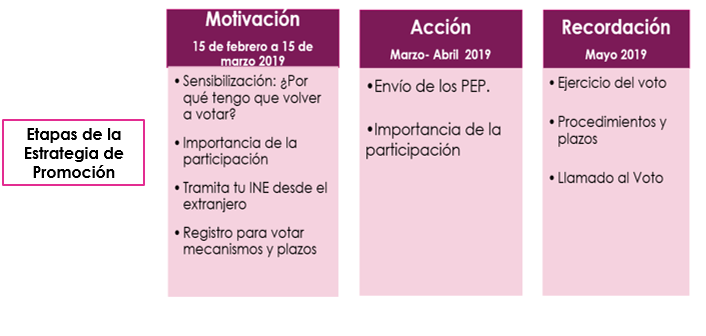 En este sentido, se desarrollaron materiales para motivar el registro de poblanos residentes en el extranjero y para informar del envío de los PEP.  Las imágenes de los materiales se encuentran en el Anexo 1. Las actividades que se desarrollaron son las siguientes:Inserción para la revista Ecos de México A solicitud de la CNCS, se diseñó la gráfica para una inserción en la revista Ecos de México con circulación en territorio nacional y en Estados Unidos durante los meses de marzo y abril. Materiales impresosEn el periodo que se reporta se diseñaron los siguientes materiales impresos:Instructivos para votar por la vía postal desde el extranjero y para el envío del Sobre-Voto y la Boleta Electoral, se llevó a cabo la inclusión de la información correspondiente a la mensajería y a las fechas máximas para el envío de los votos por parte de las poblanas y los poblanos residentes en el extranjero.Igualmente se diseñó una adaptación del skyline con elementos específicos del estado de Puebla, para su inclusión en materiales electorales y promocionales.Etiqueta de agradecimiento, de la cual se diseñaron dos versiones de una calcomanía de agradecimiento para incluirla en los materiales electorales que se enviarán a la ciudadanía poblana residente en el extranjero inscrita en la LNERE.Durante marzo se confirmó con la DERFE el número de materiales requeridos, por lo que en abril se procedió a llevar a cabo la impresión de los siguientes materiales atendiendo los Acuerdos INE/CG168/2019 e INE/CG88/2019:Estos materiales fueron puestos a disposición del Registro Federal de Electores para su inclusión en el PEP del Proceso Electoral Local Extraordinario 2019, en abril de 2019.Spot de radio A fin de impulsar la difusión del registro al voto de las poblanas y los poblanos que viven en el extranjero, a través de familiares y amigos residente en territorio nacional, se le dio seguimiento al spot de radio titulado “Voto de los Mexicanos Residentes en el Extranjero”, mismo que fue pautado en el estado de Puebla del 28 de febrero al 15 de marzo, con un total de 3,837 impactos transmitidos en las 39 emisoras de radio (9 de AM y 30 de FM), monitoreadas por el INE en el estado de Puebla.La distribución que presentaron los impactos transmitidos por frecuencia fue la siguiente:Vinculación electoral con mexicanas y mexicanos en el extranjero A través de la DERFE, se realizaron las siguientes actividades en materia de vinculación:Vinculación electoral En marzo de 2019, a través de la DERFE se realizaron actividades en materia de vinculación electoral con mexicanas y mexicanos residentes en el extranjero, como se describe a continuación:Vinculación institucionalEn el marco de la colaboración entre el INE y la SRE, y a fin de informar y promover el VMRE, con motivo del PELE 2019, se hicieron llegar a dicha dependencia cápsulas, infografías y díptico informativo sobre el VMRE, solicitando su distribución a través de las Representaciones de México en el exterior, para su difusión en las pantallas que se encuentran instaladas en las salas de espera de las sedes consulares, plataformas digitales y a los usuarios de los servicios que prestan dichas Representaciones. En seguimiento a las actividades de vinculación establecidas entre el INE y el IPAM, se hicieron llegar a dicha dependencia cápsulas, infografías y díptico informativo sobre el VMRE, con el fin de ser difundidas entre la comunidad poblana radicada en EUA, a través de las oficinas de representación del Gobierno del Estado de Puebla en el exterior, llamadas Mi Casa es Puebla, y que se encuentran ubicadas en Los Ángeles, California; Nueva York, Nueva York y Passaic, Nueva Jersey y sus redes.Vinculación con instituciones educativasCon la BUAP, en coordinación con la DEOE, se elaboró la propuesta de Convenio Específico de Colaboración para la instalación del Local Único donde se desarrollará el escrutinio y cómputo de la votación extraterritorial; documento que actualmente se encuentra en revisión por parte de la BUAP y pendiente de definición de la fecha para la firma de dicho instrumento de colaboración. Igualmente, el 9 de abril se llevó a cabo una visita de trabajo a la BUAP, en la que participaron funcionares de la DERFE, la DEOE, la DECEyEC y la Junta Local Ejecutiva del INE en la entidad, durante la cual se revisaron aspectos técnicos y operativos para la instalación del Local Único en la Facultad de Ciencias de la Comunicación; asimismo, se realizó un recorrido por las áreas que eventualmente estarán fungiendo como sede del Local Único para el escrutinio y cómputo de los votos de las poblanas y los poblanos en el extranjero. Se distribuyó material digital a la Universidad Iberoamericana, Campus Puebla, la Universidad Popular Autónoma del Estado de Puebla, el Instituto Tecnológico y de Estudios Superiores de Monterrey, Campus Puebla, la Red Global de la Universidad Nacional Autónoma de México, y diversos centros para estudios mexicanos en instituciones de educación superior en Nueva York, Illinois, Los Ángeles, La Joya, San Diego, Austin, San Antonio y Brownsville, para invitar y promover el voto extraterritorial de la diáspora poblana en las elecciones extraordinarias para la Gubernatura el próximo 2 de junio.Vinculación con la comunidad en el exteriorA fin de reforzar el recordatorio de la fecha de cierre del registro a la LNERE para votar en las elecciones extraordinarias para la Gubernatura, se enviaron más de 650 recordatorios a organizaciones poblanas en EUA, ubicadas principalmente en Nueva York, Nueva Jersey, Massachusetts y California, además de otras organizaciones alrededor del mundo.Comunicación Social para el VMRELa CNCS brindó apoyo para comunicar etapas, procesos y avances en torno al voto de las poblanas y los poblanos que residen fuera de territorio nacional. Estos esfuerzos se enfocaron principalmente en acompañamiento a giras de trabajo, entrevistas radiofónicas, boletines de prensa, publicación de material en cuentas oficiales de redes sociales del Instituto, inserciones pautadas en medios digitales, así como monitoreo puntual de todo lo que medios nacionales e internacionales publicaron sobre el VMRE.Acompañamiento a girasLa CNCS apoyó la gira de trabajo realizada en la ciudad de Nueva York, en EUA, a través de dos rubros principales:Cobertura y acompañamiento del Foro Informativo, reuniones y gira de medios, yRealización de material informativo para comunicación de mensajes clave.La CNCS participó activamente de la reunión que se tuvo con el personal del Consulado General de México en Nueva York, a fin de estrechar los lazos de colaboración entre ambas instancias para la comunicación de las etapas del PELE 2019.El material fotográfico de esta reunión se envió oportunamente a la CNCS para darle difusión a través de las cuentas oficiales del INE en redes sociales y compartirlo con los reporteros de la fuente, a fin de que pudieran ilustrar las notas informativas respecto a la gira.Asimismo, la CNCS comunicó oportunamente en redes sociales la transmisión que se realizó del programa La Hora Consular, en donde el Consejero Electoral, Dr. Ciro Murayama Rendón y el titular de la DERFE, resolvieron dudas sobre el PELE 2019.En relación al Foro Informativo “Voto de las y los Poblanos Residentes en el Extranjero. Elección Extraordinaria de Puebla, 2019” —evento principal de la gira de trabajo—, la CNCS apoyó a la DERFE en la logística del foro, además de realizar las siguientes acciones concretas de comunicación del mismo:Transmisión vía Facebook Live desde la cuenta Voto Extranjero;Envío oportuno de fotografías y material informativo para comunicarlo a través de las cuentas oficiales del INE en redes sociales, yRealización de un boletín de prensa para medios nacionales e internacionales.En el segundo día de trabajo, la CNCS apoyó la comunicación del Encuentro con la Asociación de Estudiantes Mexicanos de la Universidad de Columbia a través del envío de fotografías e información, las cuales fueron compartidas vía redes sociales y directamente con los reporteros de la fuente, a fin de darle mayor cobertura a las actividades de la gira.De igual forma, se acompañó puntualmente al Consejero Electoral, Lic. Enrique Andrade González, Presidente de la CVME, durante la gira de medios televisivos que hubo para promocionar el voto de las poblanas y los poblanos en el exterior. Las entrevistas fueron previamente acordadas por la CNCS y los encargados de prensa del Consulado de Nueva York, y se realizaron en Bloomberg y en New York 1.La CNCS realizó un boletín de prensa con los principales mensajes que se comunicaron en el Foro Informativo del 28 de febrero e información sobre las demás actividades de la gira de trabajo. Este material se subió a la página de Central Electoral (https://centralelectoral.ine.mx/2019/03/01/realiza-ine-foro-informativo-ny-voto-las-los-poblanos-residentes-extranjero/) y fue enviado a toda la base de medios nacionales e internacionales de la CNCS, además de que se realizó seguimiento de las réplicas que tuvo en medios y en redes sociales.También se compartió con la oficina de prensa del Consulado de Nueva York, a fin de comunicarlo, a través de ellos, a toda la comunidad de poblanos residentes en esa ciudad (enlace del boletín del INE en la página del Consulado: https://consulmex.sre.gob.mx/nuevayork/index.php/espanol/avisos-a-la-comunidad/1393-realiza-ine-foro-informativo-en-nueva-york-sobre-el-voto-de-las-y-los-poblanos-residentes-en-el-extranjero).Entrevistas radiofónicasEn la recta final del proceso de registro, la CNCS gestionó entrevistas radiofónicas en las que el Consejero Electoral, Lic. Enrique Andrade González, presidente de la CVME, tuvo oportunidad de comunicar datos clave sobre el proceso del voto de las poblanas y los poblanos en el extranjero.La Hora Consular: se transmitió el 7 de marzo. La CNCS grabó un mensaje del Consejero Electoral invitando a las poblanas y los poblanos a registrarse y comunicando las etapas y avances más relevantes de este proceso. El audio, de 4.5 minutos de duración, se mandó al Consulado de Nueva York para ser incluido en el mencionado programa, el cual a su vez se retransmitió por las siguientes nueve emisoras de los estados de Nueva York y Nueva Jersey, especializadas en contenido para migrantes y latinos: 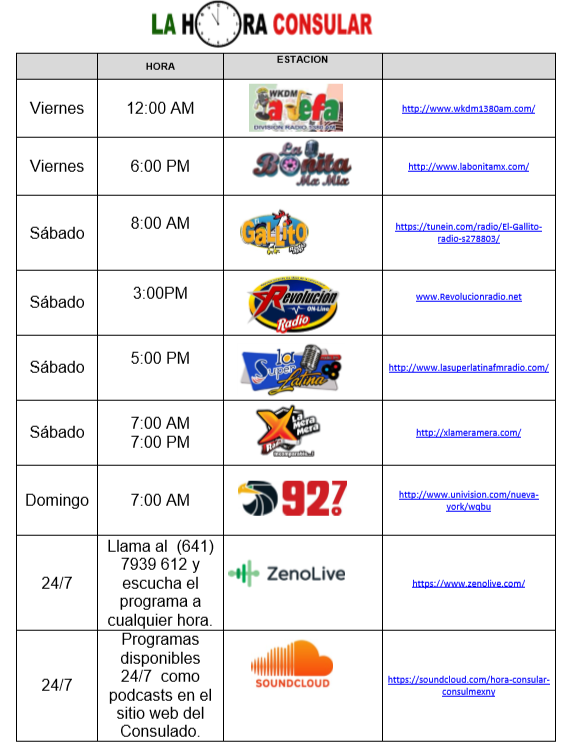 Ultra Noticias: frecuencia 92.5 FM de Puebla, que transmite también por internet y a través de aplicación móvil, por lo que una gran cantidad de poblanos en Nueva York la siguen y escuchan (de acuerdo con información del Consulado). El Consejero Electoral, Lic. Enrique Andrade González fue entrevistado el 11 de marzo en el noticiario mañanero que conduce Fernando Canales, el cual también tiene transmisión vía Facebook (con más de 32 mil seguidores).Boletines de prensaDel 1º de marzo al 12 de abril, la CNCS comunicó nueve boletines de prensa con información relevante en torno al voto de las poblanas y los poblanos en el exterior, además de actividades relacionadas a la CVME. El testigo gráfico de dicho material, el cual fue compartido tanto con medios nacionales como internacionales, además de darle difusión a través de las redes sociales del instituto, se encuentra en el Anexo 2 del presente informe.Comunicación PublicitariaEste rubro fue cubierto por la CNCS a través de pauta digital sobre las elecciones extraordinarias de Puebla. Este tipo de materiales fueron pautados en territorio nacional y en EUA, de forma segmentada a usuarios originarios de Puebla y en las entidades de la Unión Americana con mayor concentración de poblanas y poblanos, como se especifica en el siguiente recuadro.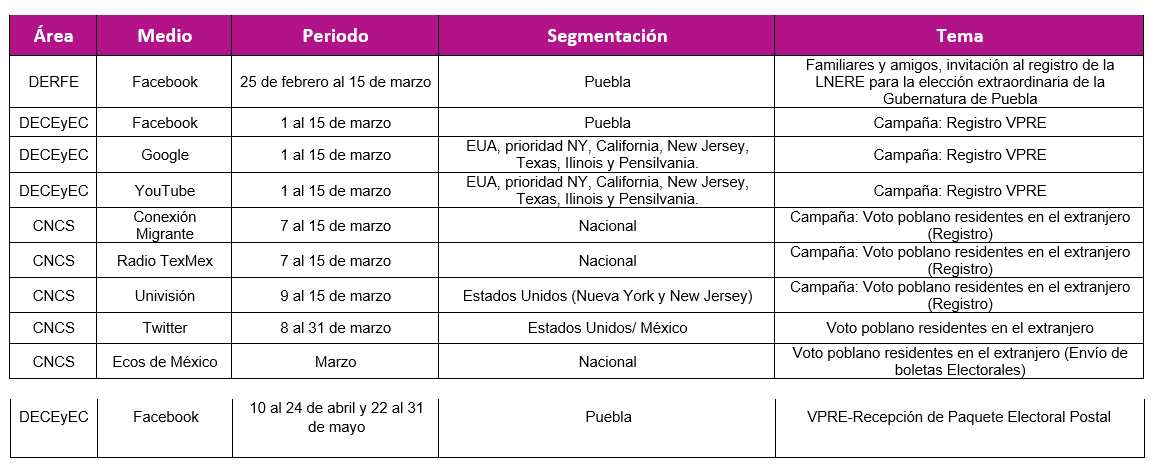 Monitoreo de mediosDurante este periodo, la CNCS realizó un monitoreo puntual sobre las notas que los medios de comunicación publicaron y/o transmitieron en torno al VMRE. El total de estos materiales fue de 186 notas, que se distribuyen en prensa escrita, televisión, internet y radio, incluido también medios extranjeros. El desglose de este material (por fecha de publicación, medio, resumen y enlace) se adjunta al presente informe como Anexo 3.Promoción del VMRE en plataformas digitalesDurante el periodo que se reporta, se continuó promoviendo el VMRE para poblanas y poblanos residentes en el extranjero. Estas acciones se llevaron a cabo a través del clúster conformado por la CNCS, la DECEyEC y la DERFE, creado para tal fin. A continuación, se relatan las actividades realizadas en materia de promoción del VMRE en plataformas digitales.Materiales digitalesEn el mes de marzo, la DECEyEC desarrolló materiales digitales específicos para motivar la inscripción de las poblanas y los poblanos radicados en el exterior en la LNERE, mismos que se difundieron a través de las redes sociales institucionales: INE México y Voto Extranjero; así como por canales aliados: El Poder Es Tuyo e INETEL. En este sentido se desarrollaron los siguientes materiales:Se continuó con la difusión del tutorial para incentivar el registro de las y los poblanos residentes en el extranjero, en dos versiones (español e inglés) que se difundió hasta el 15 de marzo.En abril se llevó a cabo la elaboración del guion y producción de un tutorial sobre el envío de los PEP, el ejercicio del sufragio y el envío de los votos a México.Asimismo, se llevó a cabo la elaboración del guion para agradecer el voto de las poblanas los poblanos residentes en el extranjeroSe elaboró y difundió la Infografía de resultados del registro de las poblanas y los poblanos residentes en el extranjero.Cuatro gifs de llamado al registro. Adicionalmente, se diseñó una primera serie de materiales correspondientes a la atención de la etapa de recepción del paquete electoral para la ciudadanía poblana inscrita en la LNERE, la emisión del voto y el regreso del voto a México, mismos que se detallan a continuación:Infografía.Carrusel para Facebook.Banners Ad de recepción de PEP.Aplicativos para WhatsApp sobre recepción de PEP.Seis gifs referentes al envío de las boletas electorales, emisión del voto y regreso del voto a México.Estos materiales se difundieron a través de Facebook, durante los meses de abril y mayo del presente año con segmentación en Nueva York, New Jersey, Texas, Illinois, California y Pensilvania.En adición a lo anterior, la CNCS desarrolló materiales informativos relativos al VMRE para el PELE 2019, los cuales se compartieron diariamente y de manera constante en las cuentas oficiales del INE en Facebook y Twitter, los cuales fueron diseñados por la CNCS.Publicaciones en redes socialesEn cuanto a las publicaciones que se realizaron de estos materiales, se hace mención que las tres áreas realizaron diversas acciones, las cuales se realizaron de la siguiente manera:Para reforzar la etapa de registro, la DECEyEC implementó un plan de medios del 1º al 15 de marzo, que logró segmentar a las ciudades en EUA con mayor concentración de poblanas y poblanos, así como amigos y familiares en el estado de Puebla, el objetivo fue direccionar al portal votoextranjero.mx por medio de costo por clic, garantizando el tráfico al home que detalla los pasos de cada caso de registro, como se detalla a continuación con los siguientes alcances:Por su parte, la CNCS continuó con la publicación de información específica sobre el proceso de registro de poblanos en el exterior. Twitter: entre el 1º de marzo y el 12 de abril, los tuits publicados sobre VMRE fueron 36, los cuales alcanzaron 197,766 impresiones (número de veces que los usuarios vieron los tuits en Twitter). Se lograron 324 “Me gusta”, 235 retuits y 1,927 interacciones totales —que incluyen los RT’s, “Me gusta” y respuestas (19)—.Facebook: entre el 1º de marzo y el 12 de abril, las entradas sobre VMRE en esta red social fueron 27, las cuales tuvieron un alcance total de 129,034 (alcance se refiere a cuando un usuario es expuesto a una publicación). De ese alcance se generaron 182,031 impresiones (número de veces que una publicación se despliega, ya sea en el Timeline de un usuario o cuando este la comparte se van generando un mayor número de impresiones de una sola publicación). El total de “Me gusta” de estos materiales fue de 270, mientras que se compartieron 159 veces y se comentaron en 60 ocasiones. Por último, la DERFE, en específico en las cuentas de dedicadas al voto desde el extranjero realizó en Facebook 27 publicaciones, obteniendo un alcance total de 220,111 personas que vieron dichas publicaciones. Se obtuvieron 343 reacciones a las publicaciones, en 176 ocasiones se compartieron las publicaciones con 62 comentarios realizados, 23,563 reproducciones de video y un total de 24,144 interacciones. La comunidad en Facebook, cerró con 29,261 personas.En el caso de Twitter, se realizaron 97 publicaciones y se obtuvieron 1,177 retweets, 1,283 me gusta y 156 comentarios. La comunidad cerró con 14,652 seguidores. Cabe mencionar que en esta red social se implementó una pauta, cuyo objetivo fue promocionar el registro a la LNERE, así como el envío de los PEP de la elección extraordinaria de Puebla, obteniéndose 181 mil impresiones, 5,449 visitas al perfil y 129 menciones.En cuanto al Newsletter del VMRE, en el periodo de reporte, se envió a los más de 22 mil contactos que integran la Base de Datos de Contactos del VMRE, un mensaje con motivo del cierre del periodo de registro a la LNERE, recordando la fecha límite, así como los requisitos para el registro.Las imágenes de materiales digitales y publicaciones más exitosas se encuentran en el Anexo 4 del presente Informe.BUAPBenemérita Universidad Autónoma de PueblaCNCSCoordinación Nacional de Comunicación SocialCNVComisión Nacional de VigilanciaCRFEComisión del Registro Federal de ElectoresCTSPELComisión Temporal para el Seguimiento a las Actividades de los Procesos Electorales Locales 2018-2019CVMEComisión Temporal de Vinculación con Mexicanos Residentes en el Extranjero y Análisis de las Modalidades de su Voto DECEyECDirección Ejecutiva de Capacitación Electoral y Educación CívicaDEOEDirección Ejecutiva de Organización ElectoralDERFEDirección Ejecutiva del Registro Federal de ElectoresEUAEstados Unidos de AméricaIMEInstituto de los Mexicanos en el ExteriorINEInstituto Nacional ElectoralIPAMInstituto Poblano de Asistencia al MigranteJDEJunta Distrital EjecutivaJGEJunta General EjecutivaLGIPELey General de Instituciones y Procedimientos ElectoralesLNERELista Nominal de Electores Residentes en el ExtranjeroMECMesa de Escrutinio y Cómputo PELE_2019Proceso Electoral Local Extraordinario 2019 en el estado de PueblaPEPPaquete Electoral PostalSIMECSistema de Instalación de Mesas de Escrutinio y Cómputo del Voto de los Mexicanos Residentes en el ExtranjeroSRESecretaría de Relaciones ExterioresUNICOMUnidad Técnica de Servicios de InformáticaUPSUnited Parcel Service de México, S.A. de C.V.VMREVoto de las Mexicanas y los Mexicanos Residentes en el Extranjero Solicitudes de inscripción a LNEREDeterminadas como procedentesDeterminadas como improcedentesTotal Solicitudes de inscripción a LNERE4,269604,329Origen del registroInformación del movimiento posteriorInformación del movimiento posteriorInformación del movimiento posteriorInformación del movimiento posteriorOrigen del registrotipo de movimiento posteriorFecha de trámiteFecha de afectación al Padrón ElectoralDomicilio en el extranjero1Registro que estuvo en la LNERE de los Procesos Electorales 2017-2018 como producto de una SIILNERETrámite de credencialización en el extranjero27.03.201902.04.2019Domicilio distinto al de la LNERE2Registro que estuvo en la LNERE de los Procesos Electorales 2017-2018 como producto de una SIIASPETrámite de credencialización en el extranjero09.04.201912.04.2019Mismo domicilio que el de la LNERESEXOREGISTROS EN LA LNERE%Hombres2,65362.1%Mujeres1,61637.9%TOTAL4,269100%RANGO DE EDAD (AÑOS)REGISTROS EN LA LNERE%18320.7%19230.5%20-24942.2%25-293788.9%30-3480418.8%35-3989621.0%40-4475917.8%45-4957813.5%50-543638.5%55-591914.5%60-64761.8%65 o más751.8%TOTAL4,269100%PAÍS DE RESIDENCIA EN EL EXTRANJEROTOTALEUA4,008Canadá51Alemania48España27Francia24Reino Unido 18Italia9Australia8Colombia6Países Bajos6Suiza6Austria5Brasil5Perú5Bélgica4Polonia4Argentina3China3Finlandia3Portugal3Cuba2Dinamarca2Honduras2Panamá2Andorra1Chile1Corea del Sur1Emiratos Árabes Unidos1Eslovenia1Guatemala1Hong Kong1India1Indonesia1Irlanda1Japón1Malasia1Rusia1Sudáfrica1Suecia1TOTAL4,269FECHAPEP INTEGRADOS26 de abril60027 de abril2,90029 de abril 769TOTAL4,269PAÍSTOTALEUA3,284Canadá43Alemania39España23Francia22Reino Unido14Australia7Suiza7Italia6Austria5Brasil5Perú5Bélgica4Colombia4Polonia4Países Bajos3Argentina2China2Dinamarca2Finlandia2Honduras2Panamá2Chile1Corea del Sur1Emiratos Árabes Unidos1Eslovenia1Hong Kong1India1Indonesia1Irlanda1Japón1Malasia1Sudáfrica1Suecia1TOTAL3,499ENTIDAD DE EUATOTALNueva York899California779Nueva Jersey383Texas154Illinois126Maryland89Pennsylvania83Washington76Florida58Nevada55Oregon49Connecticut48Indiana44Minnesota43Carolina del Norte41Virginia39Arizona36Georgia35Colorado27Michigan24Utah22Wisconsin21Carolina del Sur18Tennessee18Kansas11Missouri11Delaware9Distrito de Columbia9Kentucky9Massachusetts9Arkansas7Mississippi7Nebraska7Idaho6Ohio6Alabama5Rhode Island5Virginia Occidental5Iowa3Luisiana2Oklahoma2Wyoming2Nuevo México1Dakota del Sur1TOTAL3,284PAÍSTOTALEUA724Alemania9Canadá8España4Italia3Países Bajos3Portugal3Reino Unido3Colombia2Francia2Argentina1Australia1China1Finlandia1Guatemala1Rusia1TOTAL767ENTIDAD DE EUATOTALNueva York192California162Nueva Jersey82Texas32Illinois30Maryland22Indiana21Washington16Pennsylvania15Minnesota14Carolina del Norte13Connecticut12Arizona11Georgia11Oregon11Nevada10Utah10Florida9Wisconsin9Tennessee5Virginia5Michigan4Distrito de Columbia3Mississippi3Colorado2Idaho2Iowa2Kentucky2Luisiana2Massachusetts2Ohio2Delaware1Kansas1Missouri1Nebraska1Oklahoma1Rhode Island1Carolina del Sur1Wyoming1TOTAL724PAÍSCANTIDADCuba2Andorra1SECCIÓNCIUDADANOS INSACULADOS VISITADOS PORCENTAJENOTIFICADOS NOTIFICADOS EFECTIVAMENTE NOTIFICADOS EFECTIVAMENTE/VISITADOS %CAPACITADOSCIUDADANOS CAPACITADOS QUE CUMPLEN LOS REQUISITOS DE LEY CIUDADANOS CAPACITADOS QUE CUMPLEN LOS REQUISITOS DE LEY/NOTIFICADOS EFECTIVAMENTE %1221119119100%711512.60%1515100%1238104104100%311716.34%1717100%124638229677.48%1125418.24%5454100%124814113293.61%672317.42%2323100%ARTÍCULOCANTIDAD	Instructivos para votar por la vía postal desde el extranjero y para el envío del Sobre-Voto y la Boleta Electoral5,000Etiqueta de agradecimiento del  voto PEP PUEBLA5,000AMFM87823%2,95977%MedioTipoVigenciaTemaSegmentación Impresiones ViewsVTRClics FacebookPost Ad1º al 15 de marzoRegistro VMREPuebla6,191,889 NANA 40,230GoogleRed Display1º al 15 de marzoRegistro VMREEUA, prioridad Nueva York, California, Nueva Jersey, Texas, Illinois y Pensilvania5,793,421 NA NA101,889YouTubeVideo Ad1º al 15 de marzoRegistro VMREEUA, prioridad Nueva York, California, Nueva Jersey, Texas, Illinois y Pensilvania392,848159,11940.50%449